Об утверждении Положения о премировании государственных гражданских служащих Республики Марий Эл в Министерстве государственного имущества Республики Марий ЭлВ соответствии с Федеральным законом от 27 июля 
2004 г. № 79-ФЗ «О государственной гражданской службе Российской Федерации», Законом Республики Марий Эл от 5 октября 2004 г. № 38-З 
«О регулировании отношений в области государственной гражданской службы Республики Марий Эл», Указом Президента Республики 
Марий Эл от 20 ноября 2006 г. № 207 «О денежном содержании государственных гражданских служащих Республики Марий Эл» и в целях стимулирования профессиональной деятельности государственных гражданских служащих Республики Марий Эл в Министерстве государственного имущества Республики Марий Эл, 
п р и к а з ы в а ю:Утвердить прилагаемое Положение о премировании государственных гражданских служащих Республики Марий Эл 
в Министерстве государственного имущества Республики Марий Эл
(далее – Положение).Отделу бухгалтерского учета осуществлять контроль 
за использованием средств, выделенных на оплату труда государственным гражданским служащим Республики Марий Эл в Министерстве государственного имущества Республики Марий Эл в соответствии 
с утвержденным Положением.Отделу закупок, кадров и общих вопросов довести настоящее Положение до сведения государственных гражданских служащих Республики Марий Эл в Министерстве государственного имущества Республики Марий Эл под роспись.Признать утратившим силу абзац четвертый пункта 1 приказа Министерства государственного имущества Республики Марий Эл 
от 22 марта 2010 г. № 12-ф «Об утверждении положений по оплате труда Министерства государственного имущества Республики Марий Эл».Настоящий приказ вступает в силу с 1 января 2018 года.Контроль за исполнением настоящего приказа оставляю за собой.Министр								     Н.В.СевостьяноваУТВЕРЖДЕНОприказом Министерствагосударственного имуществаРеспублики Марий Элот «___» декабря 2017 г. №   -нпПОЛОЖЕНИЕо премировании государственных гражданских служащихРеспублики Марий Эл в Министерстве государственногоимущества Республики Марий ЭлI. Общие положенияНастоящее Положение о премировании государственных гражданских служащих Республики Марий Эл в Министерстве государственного имущества Республики Марий Эл (далее - Положение)  разработано в соответствии с Федеральным законом от 27 июля 
2004 г. № 79-ФЗ «О государственной гражданской службе Российской Федерации» (далее - Федеральный закон), Законом Республики Марий Эл от 5 октября 2004 г. № 38-З «О регулировании отношений 
в области государственной гражданской службы Республики Марий Эл» 
и Указом Президента Республики Марий Эл от 25 февраля 2010 г. № 27 
«О формировании фонда оплаты труда в государственных органах Республики Марий Эл и органах государственной власти Республики Марий Эл».Премирование государственных гражданских служащих Республики Марий Эл в Министерстве государственного имущества Республики Марий Эл (далее - гражданские служащие) является формой их материального стимулирования и производится в целях усиления заинтересованности в повышении качества работы, своевременном 
и добросовестном выполнении своих должностных обязанностей, повышения уровня ответственности за порученный участок работы, 
а также за выполнение особо важных и сложных заданий.II. Показатели и условия премирования по итогам служебной деятельностиОсновными показателями премирования гражданских служащих в Министерстве государственного имущества Республики Марий Эл (далее – Министерство) являются:обеспечение гражданскими служащими основных критериев эффективности деятельности Министерства;успешное и добросовестное исполнение служебных обязанностей;выполнение особо важных и сложных заданий;своевременное и качественное рассмотрение обращений граждан, предприятий, организаций и учреждений, государственных органов 
и органов местного самоуправления;надлежащее исполнение приказов, распоряжений, поручений, заданий вышестоящих в порядке подчиненности руководителей;соблюдение установленных в Министерстве правил внутреннего служебного распорядка, должностных регламентов, порядка работы 
со служебной информацией;отсутствие обоснованных жалоб на конкретного гражданского служащего, структурное подразделение или Министерство в целом.Гражданским служащим, допустившим несвоевременное 
и некачественное выполнение своей профессиональной служебной деятельности, премия начисляется в меньшем размере. Начисление премии 
в меньшем размере производится за тот отчетный период, в котором имело место одно из следующих нарушений служебных обязанностей или служебной дисциплины:несвоевременное или некачественное выполнение должностных обязанностей, предусмотренных служебным контрактом и должностным регламентом;несвоевременное или некачественное выполнение распоряжений 
и поручений министра государственного имущества Республики Марий Эл (далее – министр);нарушение порядка работы со служебными документами;нарушение сроков исполнения документов;совершение действий, причинивших материальный ущерб Министерству;ненадлежащее исполнение обязанностей гражданских служащих, определенных статьей 15 Федерального закона.Предложение о неначислении премии гражданскому служащему, допустившему нарушение служебных обязанностей или служебной дисциплины, вносится министру непосредственным руководителем гражданского служащего.Премия не начисляется и не выплачивается:гражданским служащим, увольняемым с государственной гражданской службы Республики Марий Эл (далее - гражданская служба) по инициативе представителя нанимателя в соответствии с частью 7 статьи 27, подпунктом «б» пункта 1, пунктами 1.1, 2, 3, 4, 5, 6, 7, 8.1 части 
1 статьи 37, статьей 59.2 Федерального закона;гражданским служащим в период нахождения в очередном 
и учебном отпусках;гражданским служащим при направлении на курсы повышения квалификации, профессиональную переподготовку.III. Порядок и размеры премированияПремирование гражданских служащих осуществляется 
в пределах утвержденного Министерству фонда оплаты труда.Размер премии определяется в соответствии с личным вкладом гражданского служащего в общие результаты работы и максимальным размером не ограничивается.Премия начисляется по итогам работы за отчетный период (месяц, квартал, год). Выплата премий производится на основании приказа министра с указанием в нем конкретных размеров премий.При увольнении работника премия выплачивается за фактически отработанное время.Гражданскому служащему, переведенному (назначенному) 
из другого органа государственной власти Республики Марий Эл и (или) отработавшему неполный календарный год, выплата премии по итогам года осуществляется пропорционально отработанному времени (из расчета фактически отработанных рабочих дней в текущем календарном году 
на государственной гражданской службе Республики Марий Эл). Премия по итогам работы за месяц за выполнение особо важных и сложных заданий выплачивается в размере 16,67 процента 
и начисляется на оклад месячного денежного содержания за фактически отработанное время, в том числе за время нахождения гражданского служащего в служебной командировке. При утверждении фонда оплаты труда предусматриваются денежные средства на премирование в размере двух окладов месячного денежного содержания в год по всем должностям, предусмотренным штатным расписанием Министерства. В отношении гражданских служащих представления о премии вносятся руководителями соответствующих структурных подразделений Министерства. В отношении руководителей структурных подразделений Министерства представления вносятся заместителем министра, согласно распределению обязанностей. В отношении гражданских служащих, подчиняющихся непосредственно министру, решение принимает министр.При экономии фонда оплаты труда, сложившейся 
в Министерстве в течение текущего финансового года, может производиться дополнительное премирование гражданских служащих.Дополнительное премирование гражданских служащих устанавливается в следующем порядке и размерах:а) в связи с юбилейными датами рождения (при достижении возраста 50 лет и каждые последующие 5 лет) - два должностных оклада;б) при увольнении и прекращении служебного контракта в связи 
с выходом на пенсию - три должностных оклада;в) к юбилейным датам Министерства и профессиональным праздникам - один должностной оклад;г) в связи с награждениями за безупречную и эффективную службу:- государственными наградами Российской Федерации, Республики Марий Эл, Почетной грамотой Правительства Республики Марий Эл – 3000 рублей;- Почетной грамотой Государственного Собрания Республики Марий Эл, Министерства и других органов государственной власти Республики Марий Эл - в размере 2000 рублей;- при объявлении Благодарности Главы Республики Марий Эл - 
в размере 1000 рублей;- при объявлении Благодарности Министерства - в размере 
1000 рублей.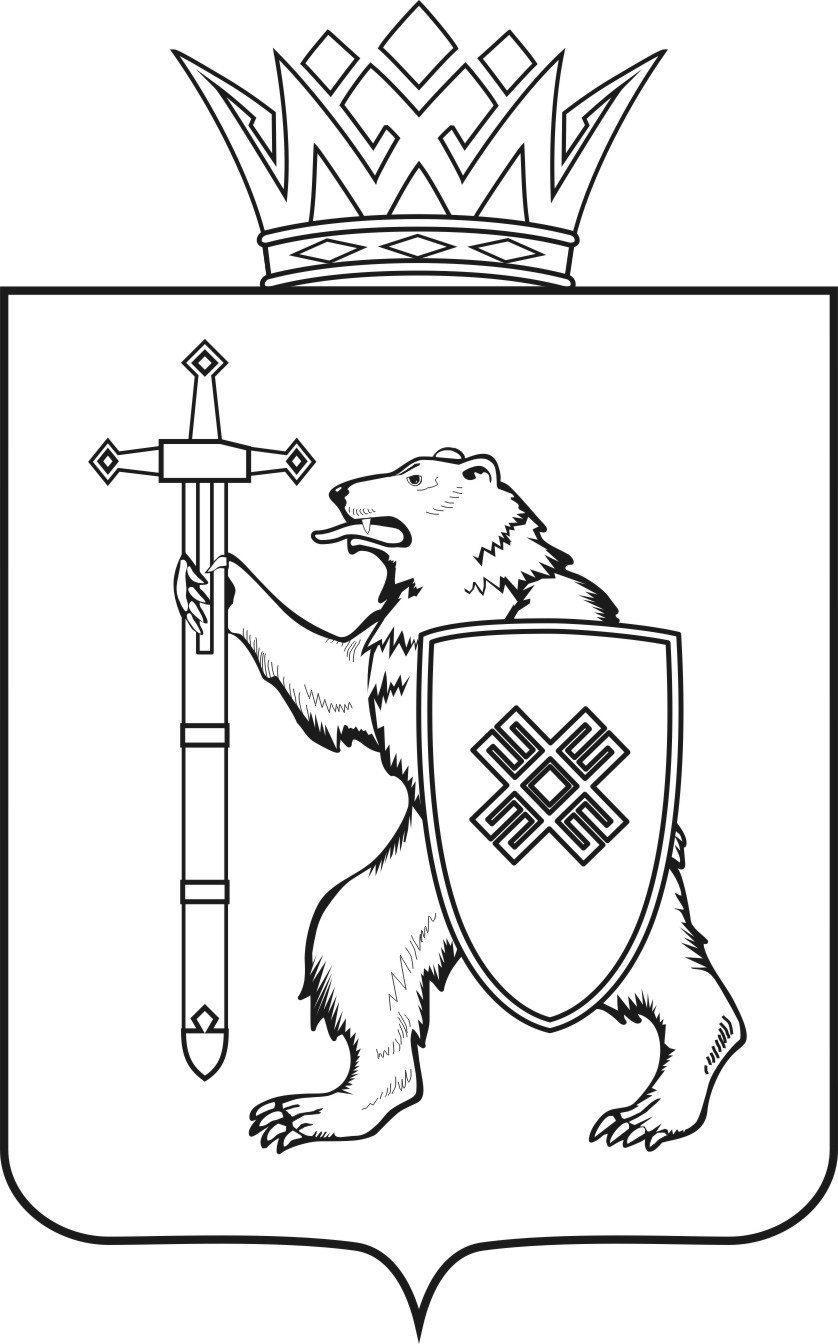 МАРИЙ ЭЛ РЕСПУБЛИКЫНКУГЫЖАНЫШ ПОГОМИНИСТЕРСТВЫЖЕШ УД Ы КМАРИЙ ЭЛ РЕСПУБЛИКЫНКУГЫЖАНЫШ ПОГОМИНИСТЕРСТВЫЖЕШ УД Ы КМАРИЙ ЭЛ РЕСПУБЛИКЫНКУГЫЖАНЫШ ПОГОМИНИСТЕРСТВЫЖЕШ УД Ы КМИНИСТЕРСТВО 
ГОСУДАРСТВЕННОГО ИМУЩЕСТВА
РЕСПУБЛИКИ МАРИЙ ЭЛП Р И К А ЗМИНИСТЕРСТВО 
ГОСУДАРСТВЕННОГО ИМУЩЕСТВА
РЕСПУБЛИКИ МАРИЙ ЭЛП Р И К А ЗМИНИСТЕРСТВО 
ГОСУДАРСТВЕННОГО ИМУЩЕСТВА
РЕСПУБЛИКИ МАРИЙ ЭЛП Р И К А ЗМИНИСТЕРСТВО 
ГОСУДАРСТВЕННОГО ИМУЩЕСТВА
РЕСПУБЛИКИ МАРИЙ ЭЛП Р И К А ЗМИНИСТЕРСТВО 
ГОСУДАРСТВЕННОГО ИМУЩЕСТВА
РЕСПУБЛИКИ МАРИЙ ЭЛП Р И К А Зотдекабря 2017 2017г.№-нп